Долговой центр приглашает на вебинар по ЕНС24 июля 2023 года Долговой центр провел очередной вебинар по актуальным вопросам уплаты налогов через единый налоговый счет (ЕНС).На вебинаре было рассказано  о том, как распорядиться переплатой по ЕНС: порядком возврата и зачета положительного сальдо.  Также сотрудники инспекции рассказали о площадке реструктуризации долга, как способа урегулирования образовавшейся задолженности.  С записью вебинара можно ознакомиться по ссылке:  https://w.sbis.ru/webinar/10590522-4749-4541-ac49-b30460f7f44831  июля 2023 года в 11-00 часов Долговой центр проведет следующий вебинар, где сотрудники инспекции расскажут о сальдо по ЕНС, что означает зарезервированная сумма по ЕНС и как ею распорядиться. Во второй части вебинара будет рассказано о возможности получения налоговых уведомлений на уплату имущественных налогов физических лиц и НДФЛ, а также  требований на уплату задолженности на портале Госуслуг. С графиком проведения вебинаров можно ознакомиться на сайте ФНС России www.nalog.gov.ru в разделе «Контакты» во вкладке «Мероприятия для налогоплательщиков».  Для подключения к вебинару необходимо пройти по ссылке:            https://w.sbis.ru/webinar/c05559da-3c4b-4598-aa9b-db551dfbf9b0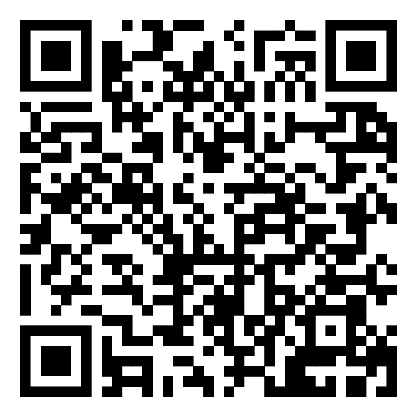 Межрайонная ИФНС России № 4 по Республике Башкортостан